Lucrare de laborator – nr.1OBIECTIV:  -  Exemple de utilizare a limbajului JavaScript în definirea comportamentului elementelor dintr-o pagină Web. Construiţi un document HTML care afişează data curentă şi ziua din săptămână. Construiţi un document HTML care să îndeplinească următoarele cerinţe: să apară un mesaj care să-i ceară utilizatorului numele (numele implicit este Scutelnic) să apară un mesaj care să-i ceară utilizatorului denumirea primului produs (implicit este Cafea) să apară un mesaj care să-i ceară utilizatorului preţul produsului(implicit este 20) să apară un mesaj care să-i ceară utilizatorului cantitatea (implicit este 5) să calculeze valoarea (pret*cantitate) pentru primul produs să apară un mesaj care să-i ceară utilizatorului denumirea celui de-al doilea produs (implicit este Zahar) să apară un mesaj care să-i ceară utilizatorului preţul produsului(implicit este 3) să apară un mesaj care să-i ceară utilizatorului cantitatea (implicit este 2) să calculeze valoarea (pret*cantitate) pentru al doilea produs să calculeze suma totală achitată (adică suma valorilor pentru cele două produse) să se afişeze în document aceste date, ca mai jos: 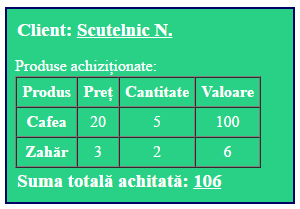 Construiţi un document HTML care să îndeplinească următoarele cerinţe: la încărcarea documentului să apară o fereastră cu mesajul “Bine ati venit!”; să apară un mesaj care să-i ceară utilizatorului numele (numele implicit este Ionescu) să scrie în document textul „Salut” urmat de numele utilizatorului să apară mesaje care să-i ceară utilizatorului să introducă 3 culori preferate (în limba engleză) să scrie în document textul „Culorile tale preferate sunt:”, urmate de numele culorilor scrise cu culoarea corespunzătoare.  Construiţi un document HTML care să ceară utilizatorului să introducă pentru n studenţi dintr-o grupă, numele şi 2 note pentru fiecare (n va fi preluat - implicit este 5). Să se afişeze în document numele, notele sale, media obţinută şi textul promovat, dacă media este mai mare sau egală cu 5, respectiv textul nepromovat în caz contrar. Se va afişa media grupei. Construiţi un document HTML care să ceară utilizatorului să introducă ziua şi luna naşterii şi afişează zodia corespunzătoare (se vor valida ziua şi luna). Construiţi un document HTML care să conţină un test cu 5 întrebări. Textul întrebărilor şi variantele de răspuns vor fi scrise în HTML. Fiecare întrebare va fi de 10 puncte. Utilizatorul va introduce cu ajutorul mesajelor răspunsurile la întrebări. Calculaţi şi afişaţi punctajul obţinut. Să se creeze n obiecte ce conţin numele, prenumele şi numărul de telefon a n personae, apoi să se afişeze. Numărul persoanelor se va prelua printr-un mesaj corespunzător. Se vor afişa cele n persoane. 